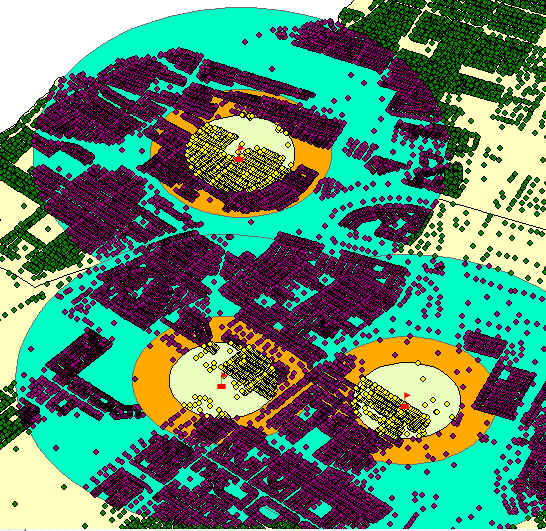 Service area delineation of shelters